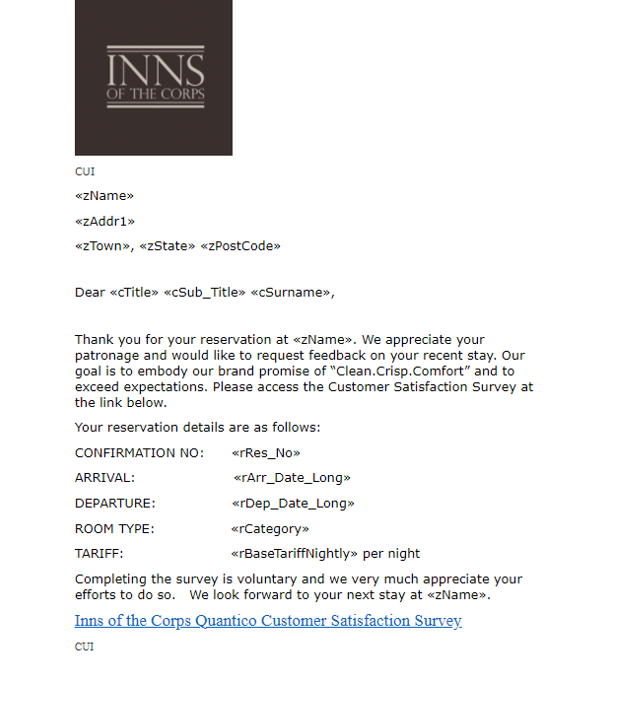 Customer Feedback Email Cover Sheet Sample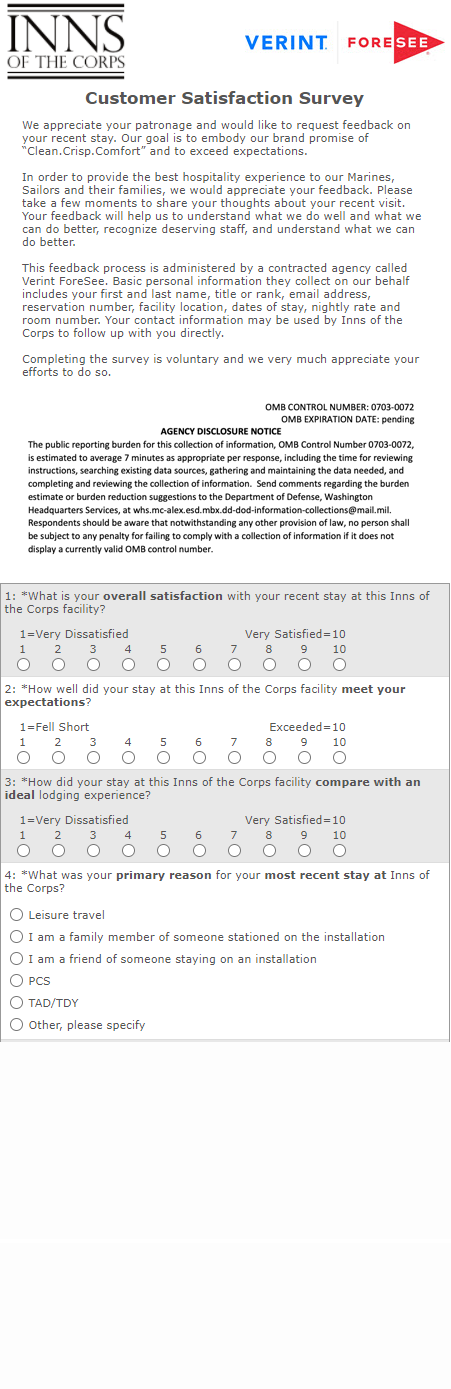 Customer Feedback Questionnaire (slide 1 of 5)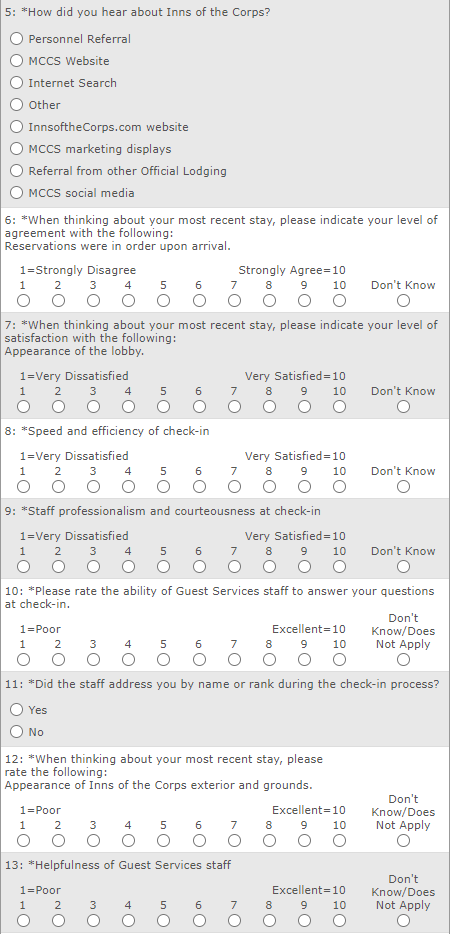 Customer Feedback Questionnaire (slide 2 of 5) Customer Feedback Questionnaire (slide 3 of 5) 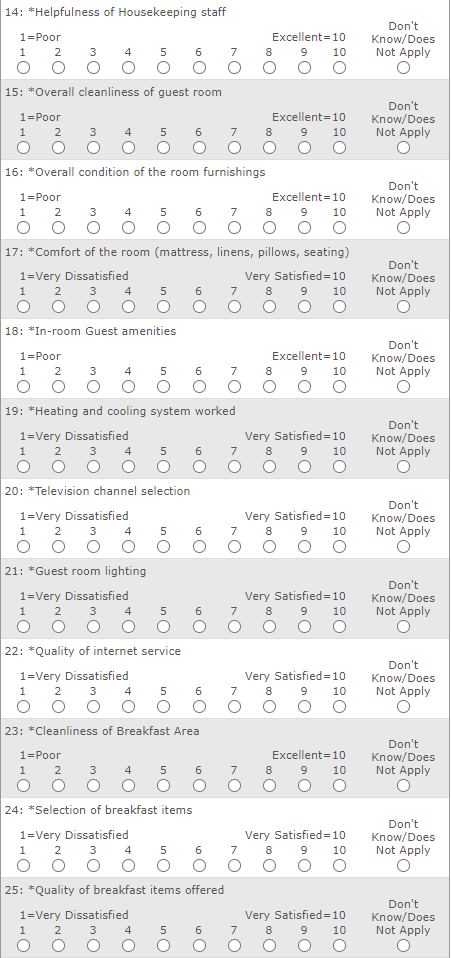 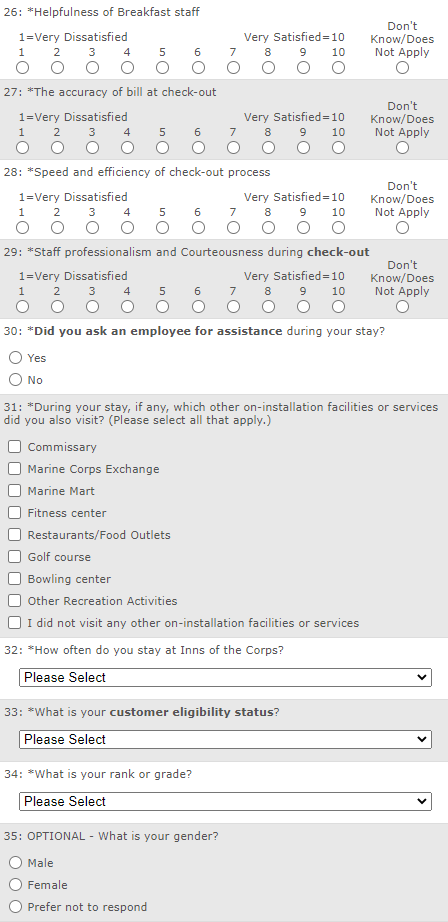 Customer Feedback Questionnaire (slide 4 of 5)  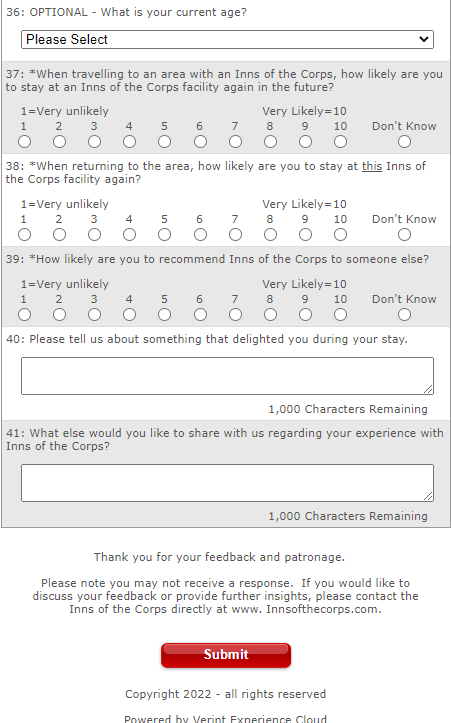 Customer Feedback Questionnaire (slide 5 of 5)